（様式１）年　　月　　日守口市長　西端　勝樹　様住所商号又は名称代表者職氏名　　　　　　　　　　　　　印参加表明書下記の業務について、参加表明書を提出します。なお、参加資格を満たしていること及び提出書類のすべての記載事項は事実と相違ないことを誓約します。記件名：にぎわい交流施設最適配置調査業務委託守口市入札参加資格審査申請書受付番号：○○添付書類：・○○・○○・○○（連絡先）住所：部署名：　　　　　　　　　　　　　　　　　　　　職氏名：　　　　　　　　　　　　　　　　　　　　電話番号：　　　　　　　　　　　　　　　　　　　　FAX番号：　　　　　　　　　　　　　　　　　　　　E-MAIL：　業務実績　　　　　　　　（様式２）＜一覧表＞・本事業に類似する事業の完了した実績がある場合は、その業務を優先して記載すること。・記載した実績に係る契約関係書類（契約書等の業務内容及び履行が確認できる書類をいう。（契約書及び仕様書））の写しを添付すること。・記載できる業務実績は10件以内とする。　（様式３）年　　月　　日守口市長　西端　勝樹　様住所商号又は名称代表者職氏名　　　　　　　　　　　　　印（担当名）（電話番号）質問書にぎわい交流施設最適配置調査業務委託に係るプロポーザルについて、以下のとおり質問します。※　行が不足する場合は、適宜追加してください。※　質問内容はできるだけ簡素にまとめてください。（様式４）年　　月　　日守口市長　西端　勝樹　様住所商号又は名称代表者職氏名　　　　　　　　　　　　　印企画提案書下記の業務について、募集要領及び仕様書に掲げる内容を承諾し、企画提案書を提出します。なお、提出書類のすべての記載事項は事実と相違ないことを誓約します。記件名：にぎわい交流施設最適配置調査業務委託（連絡先）住所：部署名：　　　　　　　　　　　　　　　　　　　　職氏名：　　　　　　　　　　　　　　　　　　　　電話番号：　　　　　　　　　　　　　　　　　　　　FAX番号：　　　　　　　　　　　　　　　　　　　　E-MAIL：（様式５）会社概要（様式６－１）予定技術者の経歴等＜予定技術者の経歴等＞　　　　　　　　　　　　　　　　　　　　 　　　年　月　日現在※　技術者ごとに1枚ずつ作成してください。※　行が不足する場合は、適宜追加してください。（様式６－２）＜予定技術者の業務実績・一覧表＞※　技術者ごとに1枚ずつ作成することとし、役割欄には、管理技術者、主任技術者、担当技術者または照査担当技術者の別を明記すること。※　記載できる業務実績は技術者一人につき10件以内とする。（様式７－１）業務実施体制＜配置予定技術者＞※　行が不足する場合は、適宜追加してください。※　管理技術者と主任技術者は兼務できるものとする。（様式７－２）＜協力会社等＞※　欄が不足する場合は、適宜追加してください。（様式７－３）＜業務組織体制図＞（様式８）業務工程計画（様式９）業務実施方針（様式１０）業務実施手法（様式１１）独自提案No業務名称発注機関名業務概要履行期間1平成○年○月○日～平成○年○月○日2345678910No文書名頁数質問内容１２３４５会　社　名本社所在地設立年月日資　本　金円　円　年間売上高千円　（　　　年　　月～　　　年　　月）千円　（　　　年　　月～　　　年　　月）従業員数人　人　主な業務内容主な業務内容主な業務内容会社の特色会社の特色会社の特色本業務担当部署名本業務担当部署名担当部署所在地担当部署所在地担当部署の技術者総数担当部署の技術者総数その他特記事項その他特記事項その他特記事項役割（〇をつける）管理技術者　・　主任技術者　・　担当技術者　・　照査技術者管理技術者　・　主任技術者　・　担当技術者　・　照査技術者管理技術者　・　主任技術者　・　担当技術者　・　照査技術者管理技術者　・　主任技術者　・　担当技術者　・　照査技術者管理技術者　・　主任技術者　・　担当技術者　・　照査技術者管理技術者　・　主任技術者　・　担当技術者　・　照査技術者技術者氏名（ふりがな）所属・役職生年月日（年齢）年　　月　　日　（　　歳）年　　月　　日　（　　歳）年　　月　　日　（　　歳）年　　月　　日　（　　歳）年　　月　　日　（　　歳）年　　月　　日　（　　歳）保有資格（資格の種類＜部門・分野＞、登録番号、登録年月日）保有資格（資格の種類＜部門・分野＞、登録番号、登録年月日）保有資格（資格の種類＜部門・分野＞、登録番号、登録年月日）保有資格（資格の種類＜部門・分野＞、登録番号、登録年月日）保有資格（資格の種類＜部門・分野＞、登録番号、登録年月日）保有資格（資格の種類＜部門・分野＞、登録番号、登録年月日）保有資格（資格の種類＜部門・分野＞、登録番号、登録年月日）資格の種類（部門・分野）資格の種類（部門・分野）資格の種類（部門・分野）登録番号登録番号登録年月日登録年月日業務経歴等業務経歴等業務経歴等業務経歴等業務経歴等業務経歴等業務経歴等実務経験年数実務経験年数　　年　　年　　年　　年　　年手持ち業務の状況(　　年　月　日現在) 手持ち業務の状況(　　年　月　日現在) 手持ち業務の状況(　　年　月　日現在) 手持ち業務の状況(　　年　月　日現在) 手持ち業務の状況(　　年　月　日現在) 手持ち業務の状況(　　年　月　日現在) 手持ち業務の状況(　　年　月　日現在) 業務名称業務名称発注者名発注者名履行期間履行期間契約金額（税込、単位：円）役割技術者氏名No業務名称発注機関名役割履行期間1平成○年○月○日～平成○年○月○日２３４５６７８９10役　割ふりがな氏　名（年齢）所属・役職専門分野担当業務内容管理技術者（業務責任者）（   歳）主任技術者（   歳）担当技術者（   歳）担当技術者（   歳）担当技術者（   歳）照査技術者（   歳）商号又は名称代表者職氏名所在地主要な業務実績協力を受ける理由及び内容商号又は名称代表者職氏名所在地主要な業務実績協力を受ける理由及び内容【記載例】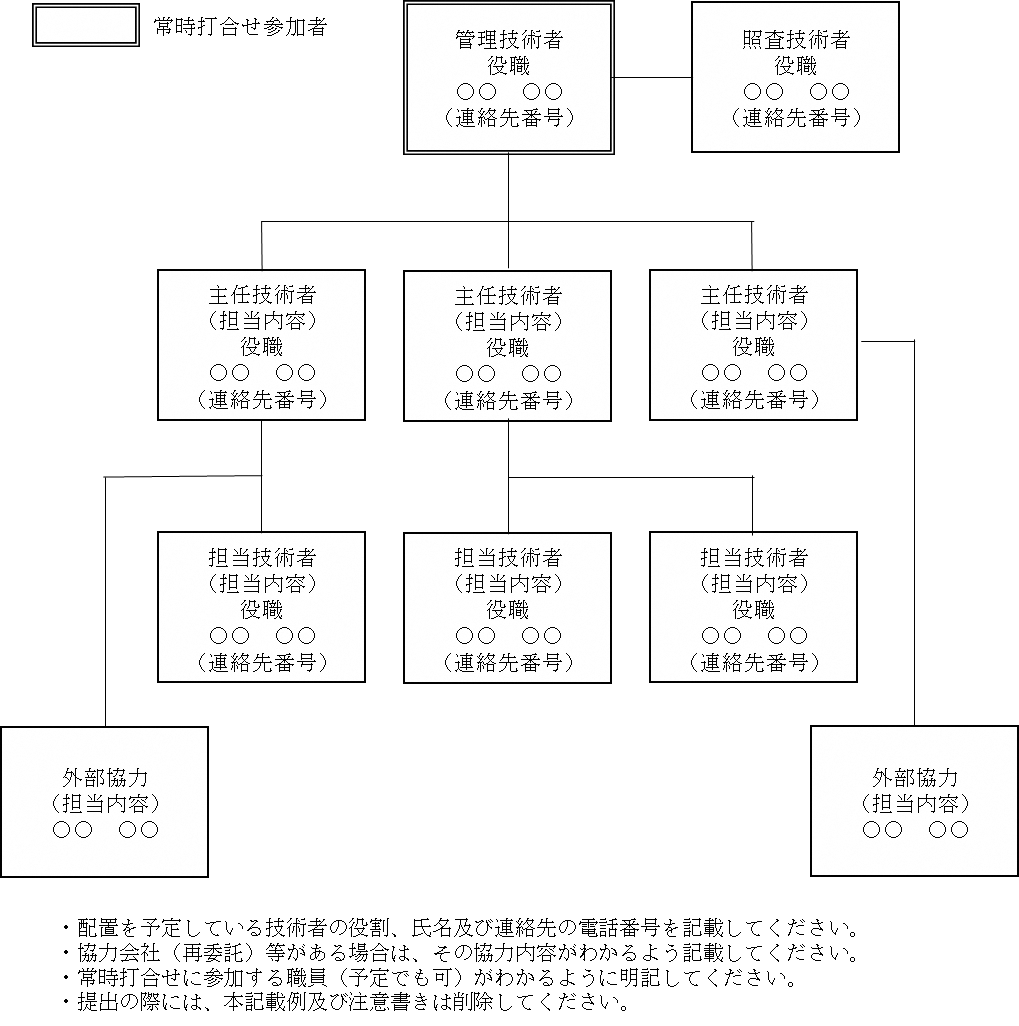 